О статистической отчетности за 2019 год и итогах собеседований с председателями местных   профсоюзныхорганизаций. Рассмотрев итоги статистической отчетности и результаты собеседований с председателями местных  и первичных профсоюзных организаций, президиум Саратовской областной организации Профессионального  союза работников народного образования и науки РФ  отмечает, что на 1 января 2020 года на учете состоит  92099 членов Профсоюза, объединённых в 39 местных и 1863 первичных профсоюзных организаций. Охват профсоюзным членством работников и студентов составляет 90,1%. Собеседование по итогам 2019 года выявило, что многие профсоюзные организации занимаются своим развитием и имеют положительные результаты. Сохранено профсоюзное членство в Саратовской городской, Аркадакской, Базарно-Карабулакской,  Калининской, Федоровской, Лысогорской, Воскресенской районных организациях. Однако  большинство местных организаций Профсоюза подошли к концу 2019 года с большим снижением процента профсоюзного членства среди работников образования, в том числе: Аткарская – на 2,35%,  Балаковская – на 2,25%, Балашовская – на 8,94%, Дергачевская – на 3,75%, Новобурасская –на 30, 95%, Озинская –на 2,78%, Питерская –на 8,18%,  Пугачевская – на 12,1%, Ровенская –на 2,04%,  Романовская – на 22,36%, Ртищевская – на 2,23 %,  Саратовская районная – на 1,91%, Советская – на 3,05%, Татищевская –на 18,58%, Турковская –на 17,21% . Выход из Профсоюза допущен в Пугачевской (41 человек). Балашовской (56 человек), Татищевской (25 человек), Турковской (15 человек), Петровской (15 человек), Ровенской (10 человек), Озинской  (13 человек), Ртищевской (8 человек), Аткарской (5 человек).Самым низким остается  профсоюзное членство в Татищевской (53%), Пугачевской (64%), Ртищевской (69%), Красноармейской (80%), Перелюбской и Хвалынской  (86%) организациях.Низкий уровень учета профсоюзного членства и охвата работой по мотивации профсоюзного членства имеется в Новобурасском и  Романовском районах, где не подтверждены ранее имеющиеся  статистические данные.В целом по итогам 2019 года  статистические данные по количественному составу членов Профсоюза в местных организациях Профсоюза снизились на 1880 и процент охвата уменьшился на 2,16.Не менее тревожная обстановка в учреждениях высшего образования, в которых также произошло снижение числа членов Профсоюза, в основном из-за снижения общей численности. Особенно высокое снижение допущено в СГТУ, СГЮА. Вышло из Профсоюза по заявлениям 8 работников СГУ имени Н.Г.Чернышевского, 11 работников СГТУ им.Гагарина Ю.А.Стабильная ситуация складывается в первичных профсоюзных организациях студентов. Всего в областной организации состоит 31392 члена Профсоюза – студентов.  Наблюдается прирост членов Профсоюза в организациях профессионального образования: ЭМТТ (председатель Трунтова Т.П.)  Созданы 3 новые первичные организации в г.Саратове, 1 в Самойловском районе, 1 в Питерском районе. Однако более 10   образовательных организаций остаются неохваченными Профсоюзом (в г.г.Саратове, в Балашове, Новобурасском, Самойловском, Романовском районах), а также  в 7 учреждениях профессионального образования.Изучение ситуации по профсоюзному членству показывает, что члены Профсоюза недостаточно информируются о  достижениях Профсоюза, не имеют сведений о том, что сделал Профсоюз для обеспечения достойных условий труда, особенно в части повышения заработной платы, достижения уровня МРОТ.  Не везде продуман подход к мотивации профсоюзного членства среди работающих и неработающих пенсионеров. Не прияты дополнительные меры по повышению уровня профсоюзного членства в организациях с низкой численностью и 89 первичных профсоюзных организаций продолжают иметь недостаточный уровень профсоюзного членства (менее 50%). В 2019 году наблюдались факты давления на профсоюзные организации со стороны администрации (Вольская, Самойловская, Красноармейская, Саратовская организации, ЭТИ СГТУ, Озинский лицей строительных технологий и сервиса). Некоторые руководители образовательных организаций в районах, городах, в учреждениях высшего и профессионального образования  занимают стороннюю позицию и не осознают важность эффективного социального партнёрства.Собеседование с председателями местных организаций Профсоюза показало, что недостаточно высокой является ответственность председателей профсоюзных организаций. У многих профсоюзных лидеров рекомендации об улучшении работы по направлениям  остаются невыполненными несколько лет, не выполняются основные поручения. Так, в 50% местных организаций нет ни одного члена Профсоюза в бухгалтериях. Прибавилось число организаций с низким (менее80%) уровнем подписки на газету «Мой Профсоюз» (Александровогайская, Аркадакская, Базарно-Карабулакская, Балтайская, Балашовская, Духовницкая, Ершовская, Краснортизанская, Пугачевская и др.) Профсоющные кружки не ведутся в Балашовской и Новобурасской организациях, Не  изучен вопрос о гарантиях деятельности профкомов в Пугачевском районе. Не открыты сайты местных организаций Балашовского, Петровского, Романовского районов, многие сайты или не открываются или не насыщены современной информацией.  Не во всех первичных организациях избраны уполномоченные по охране труда в  Аткарском, Балашовском, Ершовском, Озинском, Романовском районах. Специальная  оценка условий труда еще не завершена в 10  территориях.Повышение с 1 октября не разрешило проблемы с оплатой труда. По-прежнему система оплаты труда учителей не соответствует Единым рекомендациям. В Александровогайском, Балаковском, Духовницком, Ершовском, Марксоском, Перелюбском районах зарплата повышена ниже чем на 14,5%, в Лысогорском и Ровенском районах, в г.Саратове  не приняты постановления муниципальных администраций о повышении зарплаты.Президиум Саратовской областной организации Профсоюза работников народного образования ПОСТАНОВЛЯЕТ:1. Утвердить Статистический  отчет - 1СП Саратовской областной организации Профсоюза, Паспорт Саратовской областной организации Профессионального союза работников народного образования и науки РФ по состоянию на 1 января 2020 года. 2. Принять к сведению информацию об итогах статистической отчетности и результатах собеседований с председателями местных организаций Профсоюза за 2019 год. 3. Опубликовать до 15 февраля Рейтинг местных организаций Профсоюза за 2019 год.4. Опубликовать Публичный отчет Саратовской областной организации Профессионального союза работников народного образования и науки РФ за 2019 год на сайте организации (прилагается).5.Правовой инспекции труда Саратовской областной организации «Общероссийского Профсоюза образования»:5.1.До 15 февраля завершить анализ итогов повышения оплаты труда работников образовательных учреждений с 1 октября 2019г., а также соответствии системы оплаты труда работников Единым рекомендациям по системам оплаты труда. Итоги анализа направить в Министерство образования области, Правительство области и областную Думу.5.2.До 20 апреля 2020г. изучить исполнение принципов социального партнёрства в образовательных учреждениях области, по итогам анализа провести с участием органов управления образования Круглый стол «Развитие социального партнёрства – основное направление в формировании трудовых отношений».5.3.До 16 марта 2020г. обратиться в Правительство области, областную Думу относительно решения проблем с оздоровлением работников бюджетной сферы.6.Местным, первичным организациям Профсоюза:-В связи с объявлением в Общероссийском профсоюзе образования Года цифровизации обратить внимание на работу по открытию и обновлению содержания официальных сайтов, регистрации профсоюзного актива и членов Профсоюза в группах Саратовской областной организации Профсоюза и Общероссийского Профсоюза образования в социальных сетях, осуществлению планов мероприятий по переходу на электронный профсоюзный билет.-Проанализировать итоги рейтинга местных организаций Профсоюза за 2019 год, итоги собеседования и принять меры по устранению причин, снижающих показатели работы организации.- Подготовить и опубликовать до 15 февраля 2020 года Открытые (публичные) отчеты местных (первичных с правами местных) организаций Профсоюза. 7. Контроль за выполнением  постановления  возложить на заместителей председателя Г.Н. Попову и М.В. Шкитину.Председатель 					                                Н.Н.Тимофеев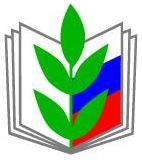 ПРОФЕССИОНАЛЬНЫЙ СОЮЗ РАБОТНИКОВ НАРОДНОГО ОБРАЗОВАНИЯ И НАУКИ РОССИЙСКОЙ ФЕДЕРАЦИИ(ОБЩЕРОССИЙСКИЙ ПРОФСОЮЗ ОБРАЗОВАНИЯ)САРАТОВСКАЯ ОБЛАСТНАЯ ОРГАНИЗАЦИЯПРЕЗИДИУМ ПОСТАНОВЛЕНИЕПРОФЕССИОНАЛЬНЫЙ СОЮЗ РАБОТНИКОВ НАРОДНОГО ОБРАЗОВАНИЯ И НАУКИ РОССИЙСКОЙ ФЕДЕРАЦИИ(ОБЩЕРОССИЙСКИЙ ПРОФСОЮЗ ОБРАЗОВАНИЯ)САРАТОВСКАЯ ОБЛАСТНАЯ ОРГАНИЗАЦИЯПРЕЗИДИУМ ПОСТАНОВЛЕНИЕПРОФЕССИОНАЛЬНЫЙ СОЮЗ РАБОТНИКОВ НАРОДНОГО ОБРАЗОВАНИЯ И НАУКИ РОССИЙСКОЙ ФЕДЕРАЦИИ(ОБЩЕРОССИЙСКИЙ ПРОФСОЮЗ ОБРАЗОВАНИЯ)САРАТОВСКАЯ ОБЛАСТНАЯ ОРГАНИЗАЦИЯПРЕЗИДИУМ ПОСТАНОВЛЕНИЕПРОФЕССИОНАЛЬНЫЙ СОЮЗ РАБОТНИКОВ НАРОДНОГО ОБРАЗОВАНИЯ И НАУКИ РОССИЙСКОЙ ФЕДЕРАЦИИ(ОБЩЕРОССИЙСКИЙ ПРОФСОЮЗ ОБРАЗОВАНИЯ)САРАТОВСКАЯ ОБЛАСТНАЯ ОРГАНИЗАЦИЯПРЕЗИДИУМ ПОСТАНОВЛЕНИЕПРОФЕССИОНАЛЬНЫЙ СОЮЗ РАБОТНИКОВ НАРОДНОГО ОБРАЗОВАНИЯ И НАУКИ РОССИЙСКОЙ ФЕДЕРАЦИИ(ОБЩЕРОССИЙСКИЙ ПРОФСОЮЗ ОБРАЗОВАНИЯ)САРАТОВСКАЯ ОБЛАСТНАЯ ОРГАНИЗАЦИЯПРЕЗИДИУМ ПОСТАНОВЛЕНИЕ
«11» февраля 2020г.
г. Саратов
г. Саратов
г. Саратов
№ 2